关于2016级本科生毕业论文相关材料提交通知各位同学好，因疫情原因大部分同学未能返校，2016级本科毕业论文相关材料改为电子版提交，为了减少沟通工作量，请同学们一定按要求提交相关材料，具体安排如下：电子版材料提交清单发给助教的：1.毕业论文【论文格式排版问题最多，必须以学校版“毕业论文手册”为准】2.开题报告【答辩后论文题目或内容有更新的，必须重新提交】3.论文检测简洁报告单4.指导记录手册【记录不少于8条，每条内容须详实，参考以前发的模板】发给班长的：5.实习评分表【评分表无实习单位公章的附实习证明】 二、提交时间     6月20日之前三、提交方式已返校的同学优先提交纸质版材料其他同学将电子材料分别发至助教和班长邮箱，所有材料必须为PDF版，以实际材料命名，并汇总到一个文件夹中，文件夹以“学号+专业+姓名”命名。四、相关说明1.导师意见及导师签字无需填写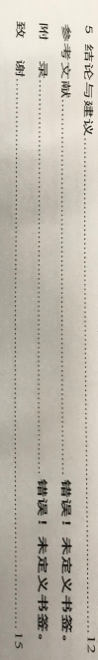 2.毕业论文封皮上的诚信承诺书和使用授权书，需要手签，可以委托在校同学帮忙代签。 3.已提交纸质版材料的同学无须再提交电子版的。4.毕业论文目录生成后再次确认，不能出现页码错误等提示。    感谢同学们的积极配合，祝愿大家毕业快乐，明天更辉煌！                                                              本科教务                                                        2020年6月17日专业助教助教邮箱工商管理于雯雯201721030006@mail.bnu.edu.cn会计姜宛辰201921030031@mail.bnu.edu.cn金融关可天201921030012@mail.bnu.edu.cn经济张卓然201821030037@mail.bnu.edu.cn国贸韩金镕201821030006@mail.bnu.edu.cn留学生/辅修双学位马萌201821030023@mail.bnu.edu.cn